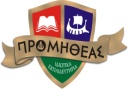 ΠΡΟΣΚΛΗΣΗΤα Ιδιωτικά Εκπαιδευτήρια Βόλου «Προμηθέας», σας προσκαλούν στη   «Ιφιγένεια εν Ταύροις» του Ευριπίδη, η οποία πραγματοποιείται στον αύλειο χώρο του «Αθανασάκειου» Μουσείου Βόλου (Αθανασάκη 1, Βόλος) στα πλαίσια κοινής εκπαιδευτικής δράσης και σε συνεργασία με τη ΙΓ’ Εφορεία Προϊστορικών και Κλασικών Αρχαιοτήτων.Ημερομηνία : Σάββατο 12 Οκτωβρίου 2013Ώρα : 18:30Είσοδος: Ελεύθερη  Η παρουσία σας  αποτελεί τιμή για μας